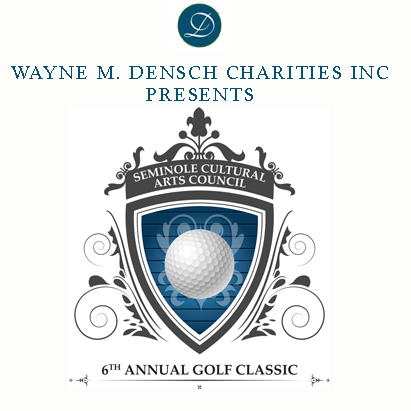 2020 SPONSORSHIP LEVELS$3,000 LUNCH SPONSOR Free $1,200 Annual Arts Lover Membership 3 Foursomes – includes breakfast and lunch$2,000 BREAKFAST SPONSOR Free $1,000 Annual Corp. Patron Membership 2 Foursomes – includes breakfast and lunch$1,000 BEVERAGE SPONSORFree $500 Annual Arts Angel Membership1 Foursome – includes breakfast and lunch$1,000 PRIZE SPONSORFree $500 Annual Arts Angel Membership1 Foursome – includes breakfast and lunch$500 FOURSOMEFour golfers – includes breakfast and lunch  $125 SINGLE GOLFERIndividual golfer – includes breakfast and lunch $100 HOLE SPONSOR Corporate recognition during event and in promotionLink to Sponsors corporate website on SCAC websiteFormed in 1994 as a 501(c)3 non-profit organization, the Seminole Cultural Arts Council (SCAC) is best known as a source of funding and information for local arts and cultural agencies and activities. SCAC advocates for the preservation of cultural and historic heritage including performing, literary, and visual arts and sciences. SCAC serves to promote and support the arts through art appreciation and community involvement. All proceeds from SCAC Inaugural Golf Classic support arts and cultural programs in Seminole County.Friday, October 9, 2020 – 8:00 am registration, 9:00 am shotgun startMayfair Country Club3536 Country Club Road, Sanford, FL 32773For more information, contact Donna Bundy, 407.302.1099 or info@seminoleculturalarts.orgSPONSORSHIP COMMITMENTContact Name:  ______________________________________________________ Phone #:  __________________________________  Company Name:  ____________________________________________ Email:  _____________________________________________ Street Address:  ___________________________________________________________________________________________________ City, State & Zip:  __________________________________________________________________________________________________ Company Web Address:  _________________________________________________________________________________________Sponsorship Level: _____	LUNCH SPONSOR  /  $3,000* _____	BREAKFAST SPONSOR  /  $2,000* _____	BEVERAGE SPONSOR  /  $1,000* _____	PRIZE SPONSOR  /  $1,000* _____	GOLF FOURSOME  /  $500*_____	INDIVIDUAL GOLFER  /  $125*_____	HOLE SPONSOR  /  $100*If your sponsorship includes a foursome(s) or if you are an individual golfer, please provide your name or the names of your guests.  If all guest names are not available at this time, please provide primary sponsor name(s), and forward remaining guest names by September 25, 2019: 1.  __________________________________________  2.  _________________________________________  3.  ________________________________________     __________________________________________        _________________________________________       ________________________________________     __________________________________________        _________________________________________       ________________________________________     __________________________________________        _________________________________________       _____________________________________________	Enclosed is a check made payable to SCAC, Inc. _____	Please provide an invoice for me _____	Please charge my _____  VISA  _____  MasterCard  _____  AMEX  _____  Discover Card Number: _________________________________________  Exp. Date:  ________________  CCV:  _____________ Billing Address:  _________________________________________________________________________________________       (Street) 				(City) 			(State) 		(ZipCode) Signature: __________________________________________________________ Deadline for sponsorship commitment forms is September 23, 2020 to ensure inclusion in collateral and press materials.Submit this form to the Seminole Cultural Arts Council (SCAC)By mail to P.O. Box 28, Sanford, FL 32772-0028 or via email to info@seminoleculturalarts.org